MYM4 Wk19 Hints Wednesday Thursday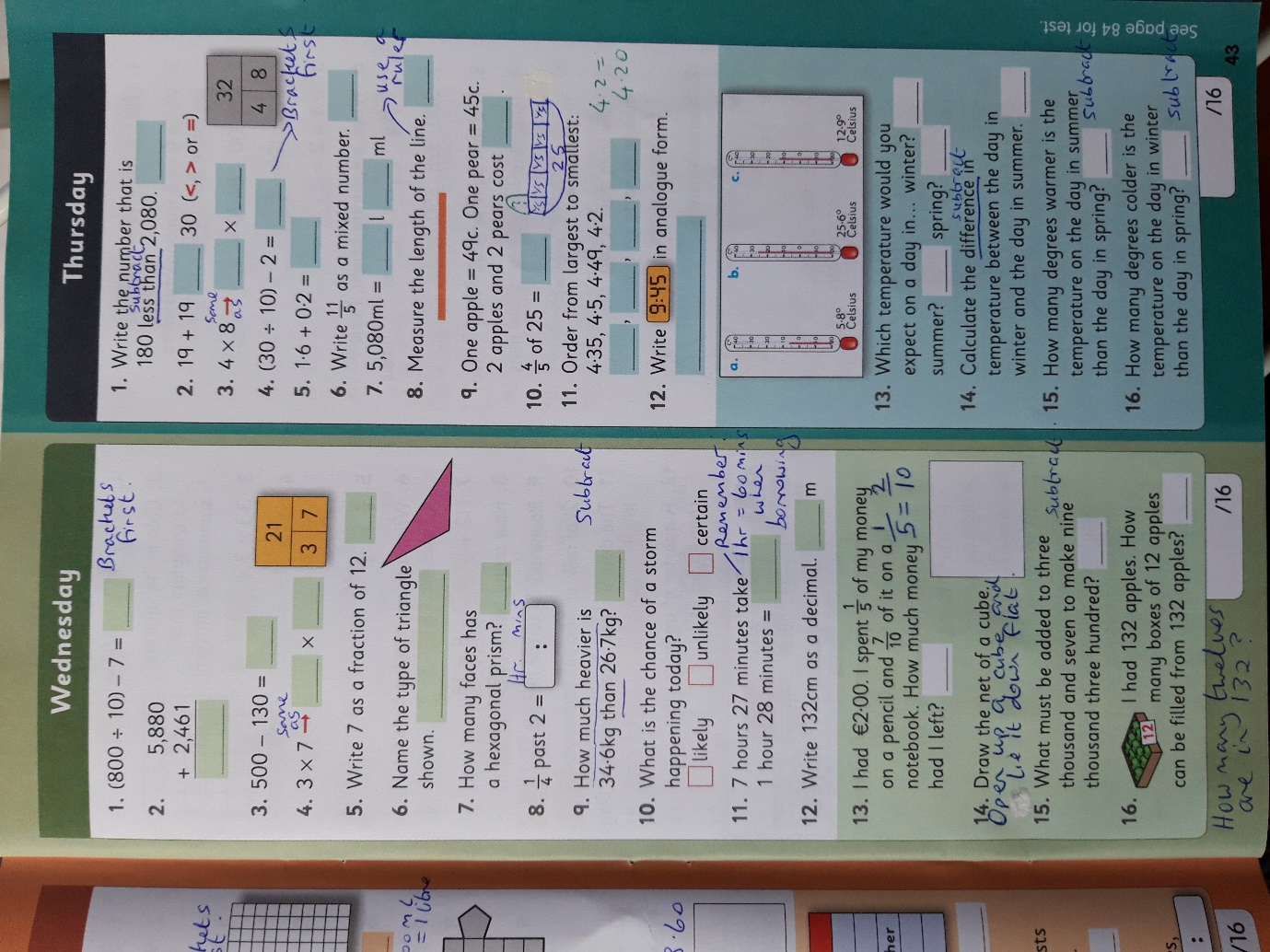 